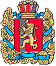    Администрация Шапкинского сельсоветаЕнисейского районаКрасноярского краяПОСТАНОВЛЕНИЕ17.01.2024г.        		                  п. Шапкино                                         № 2-пО порядке применения бюджетной классификации Российской Федерациив части, относящейся к бюджету Шапкинского сельсовета Енисейского районаВ соответствии с Бюджетным кодексом Российской Федерации, приказом Министерства финансов Российской Федерации от 01.07.2013 года № 65-н «Об утверждении указаний о порядке применения бюджетной классификации Российской Федерации», ПОСТАНОВЛЯЮ:1.Утвердить прилагаемый Порядок применения бюджетной классификации Российской     Федерации в части, относящейся к бюджету Шапкинского сельсовета. (приложение)2. Отменить постановление администрации Шапкинского сельсовета от 31.01.22г. №3-п «О порядке применения бюджетной классификации Российской Федерации в части, относящейся к бюджету Шапкинского сельсовета Енисейского района»3. Контроль за исполнением настоящего постановления оставляю за собой. 4. Постановление вступает в силу со дня подписания и подлежит опубликованию (обнародованию) в газете «Шапкинский вестник»Глава Шапкинского сельсовета                                                      Л.И. ЗагитоваПриложение к ПостановлениюШапкинского сельсоветаОт17.01.2024г. № 2-п  Порядокприменения бюджетной классификацииРоссийской Федерации в части,относящейся к бюджету Шапкинского сельсоветаI. Общие положенияНастоящий Порядок применения бюджетной классификации Российской Федерации в части, относящейся к бюджету Шапкинского сельсовета (далее – Порядок), разработан в соответствии с Бюджетным кодексом Российской Федерации. Порядок устанавливает правила применения бюджетной классификации Российской Федерации в части, относящейся к бюджету Шапкинского сельсовета.II. Перечень кодов подвидов по видам доходов, главным администратором которых является Администрация Шапкинского сельсовета (приложение 1)	Администрацией Шапкинского сельсовета утвержден перечень кодов подвидов доходов по видам доходов.Ш. Целевые статьи расходов (приложение 2)	Перечень, коды и правила применения целевых статей в части, относящейся к бюджету Шапкинского сельсовета, приведены в приложении 1 к настоящему Порядку.IV. Виды расходов (приложение 3)Перечень, коды и правила применения видов расходов в части, относящейся к бюджету Шапкинского сельсовета, приведены в приложении 2 к настоящему Порядку.